Label the pictures.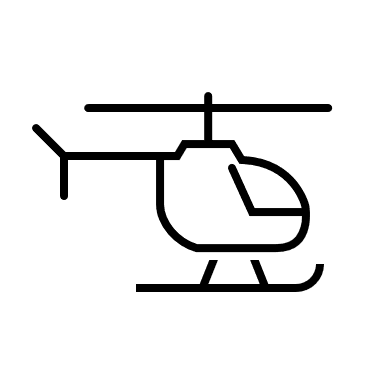 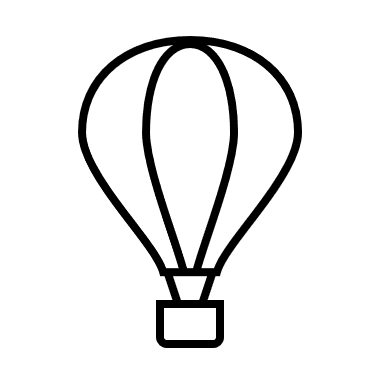 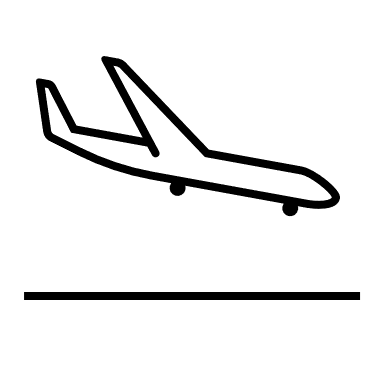 h_______________                            b_______________                          p _______________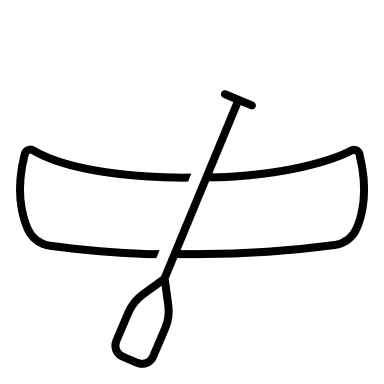 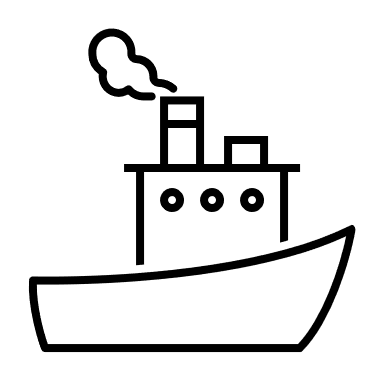 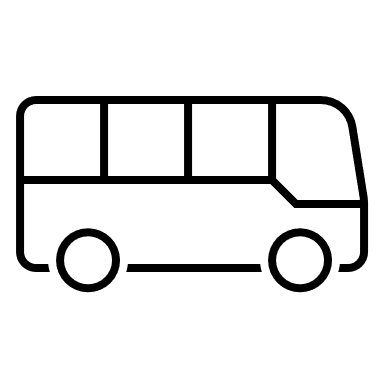    b_______________                             s_______________			b_______________Colour.The boat is blue.The bus is red.The balloon is yellow.The helicopter is orange.The ship is green.The plane is grey.Answer keyHelicopter, balloon, plane, boat, ship, buscolouringName: ____________________________    Surname: ____________________________    Nber: ____   Grade/Class: _____Name: ____________________________    Surname: ____________________________    Nber: ____   Grade/Class: _____Name: ____________________________    Surname: ____________________________    Nber: ____   Grade/Class: _____Assessment: _____________________________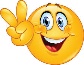 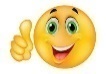 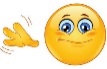 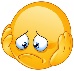 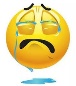 Date: ___________________________________________________    Date: ___________________________________________________    Assessment: _____________________________Teacher’s signature:___________________________Parent’s signature:___________________________